Итоговый тест по теме «Архимедова сила. Плавание тел»1 вариант1. Два однородных тела, изготовленные из одного и того же материала, полностью погружены в воду. Сравните значения действующей на каждое из тел выталкивающей силы , если масса m1одного тела в 2 раза меньше массы m2 другого тела.А.   	Б.   		В.   		Г. 2. Чему равен объем тела, полностью погруженного в воду, если на него действует выталкивающая сила 20 000 Н?А. 20 000 м3 		Б. 2 000 м3		В. 20 м3 		Г. 2 м33. Как изменится сила Архимеда при погружении тела на глубину вдвое большую от исходного уровня?А. Увеличится в 2 раза. 	Б. Уменьшится в 2 раза.В. Не изменится. 		Г. Увеличится более, чем в два раза.4. Необходимо экспериментально установить, зависит ли выталкивающая сила от объема погруженного в жидкость тела. Какой набор металлических цилиндров из алюминия и меди можно использовать для этой цели?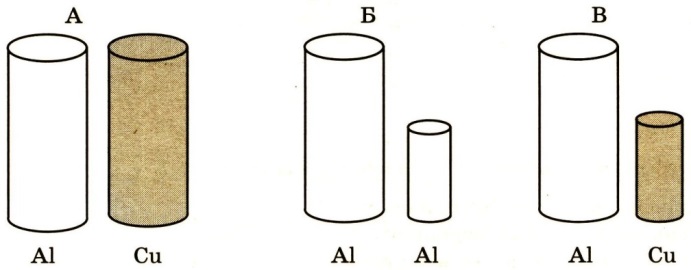 А. только А		Б. только Б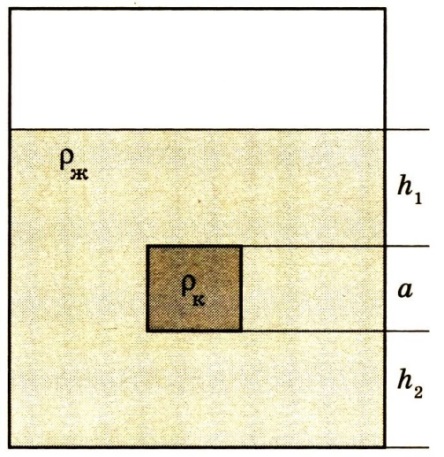 В. А или Б		Г. А или В5. Сплошной кубик, имеющий плотность ρк и длину ребра а, опустили в жидкость с плотностью ρж. Установите соответствие между физическими величинами и формулами, по которым эти величины определяются6. Тело объемом 0,6 м3 плавает на поверхности воды. Какой объем имеет выступающая над водой часть тела, если действующая на него архимедова сила равна 5 кН?Итоговый тест по теме «Архимедова сила. Плавание тел»2 вариант1. Два однородных шара, один из которых изготовлен из алюминия, а другой – из меди, уравновешены на рычажных весах. Нарушится ли равновесие весов, если шары опустить в воду?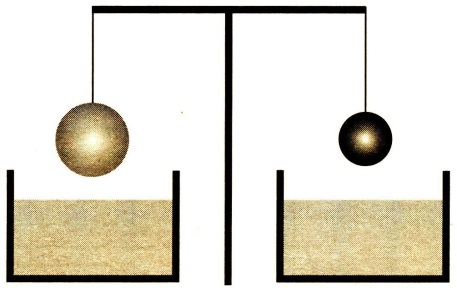 А. Равновесие не нарушится, так как массы шаров одинаковы. Б. Перевесит шар из алюминия  В. Перевесит шар из меди 	Г. Равновесие не нарушится, т.к. шары опускают в одну жидкость.2. Алюминиевый кубик сначала опустили в воду, а затем в керосин. Сравните значения выталкивающей силы, действующей на кубик в воде F1 и в керосине F2А. .  		Б. 		В.  		Г. соотношение сил зависит от внешнего давления3. Как изменится сила Архимеда при погружении тела на глубину вдвое меньшую от исходного уровня?А. Увеличится в 2 раза. 	Б. Уменьшится в 2 раза.В. Не изменится. 		Г. Увеличится более, чем в два раза.4. Необходимо экспериментально установить, зависит ли выталкивающая сила от плотности погруженного в жидкость тела. Какой набор металлических цилиндров из алюминия и меди можно использовать для этой цели?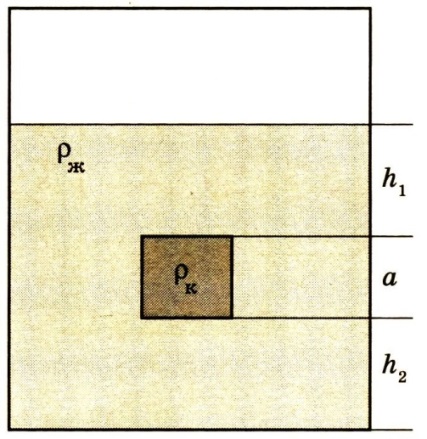 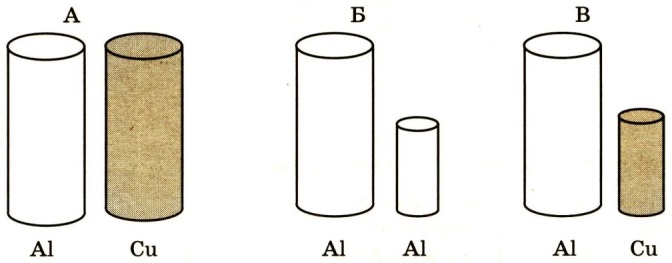 А. только А		Б. только БВ. Только В		Г. либо А, либо В5. Сплошной кубик, имеющий плотность ρк и длину ребра а, опустили в жидкость с плотностью ρж. Установите соответствие между физическими величинами и формулами, по которым эти величины определяются6. Тело объемом 0,6 м3 плавает на поверхности воды. Какая выталкивающая сила действует на тело, если объем выступающей над водой части тела составляет половину объема?Физические величиныформулыА. масса кубика1. Б. давление жидкости на верхнюю грань2. В. Сила тяжести, действующая на кубик3. 4. 5.Физические величиныформулыА. давление жидкости на верхнюю грань1. Б. давление жидкости на нижнюю грань2. В. Выталкивающая сила, действующая на кубик3. 4. 5.